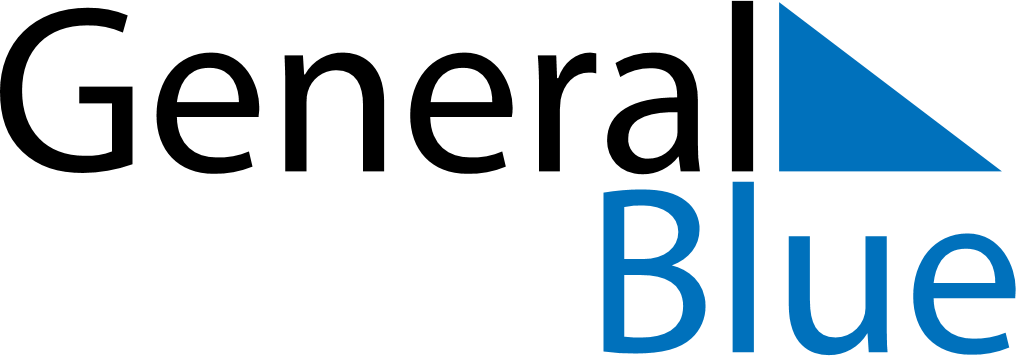 November 2024November 2024November 2024November 2024November 2024November 2024Padasjoki, Paijat-Hame, FinlandPadasjoki, Paijat-Hame, FinlandPadasjoki, Paijat-Hame, FinlandPadasjoki, Paijat-Hame, FinlandPadasjoki, Paijat-Hame, FinlandPadasjoki, Paijat-Hame, FinlandSunday Monday Tuesday Wednesday Thursday Friday Saturday 1 2 Sunrise: 7:47 AM Sunset: 4:17 PM Daylight: 8 hours and 29 minutes. Sunrise: 7:50 AM Sunset: 4:14 PM Daylight: 8 hours and 24 minutes. 3 4 5 6 7 8 9 Sunrise: 7:52 AM Sunset: 4:11 PM Daylight: 8 hours and 18 minutes. Sunrise: 7:55 AM Sunset: 4:09 PM Daylight: 8 hours and 13 minutes. Sunrise: 7:58 AM Sunset: 4:06 PM Daylight: 8 hours and 7 minutes. Sunrise: 8:01 AM Sunset: 4:03 PM Daylight: 8 hours and 2 minutes. Sunrise: 8:03 AM Sunset: 4:01 PM Daylight: 7 hours and 57 minutes. Sunrise: 8:06 AM Sunset: 3:58 PM Daylight: 7 hours and 51 minutes. Sunrise: 8:09 AM Sunset: 3:55 PM Daylight: 7 hours and 46 minutes. 10 11 12 13 14 15 16 Sunrise: 8:12 AM Sunset: 3:53 PM Daylight: 7 hours and 41 minutes. Sunrise: 8:14 AM Sunset: 3:50 PM Daylight: 7 hours and 35 minutes. Sunrise: 8:17 AM Sunset: 3:48 PM Daylight: 7 hours and 30 minutes. Sunrise: 8:20 AM Sunset: 3:45 PM Daylight: 7 hours and 25 minutes. Sunrise: 8:23 AM Sunset: 3:43 PM Daylight: 7 hours and 20 minutes. Sunrise: 8:25 AM Sunset: 3:40 PM Daylight: 7 hours and 15 minutes. Sunrise: 8:28 AM Sunset: 3:38 PM Daylight: 7 hours and 10 minutes. 17 18 19 20 21 22 23 Sunrise: 8:31 AM Sunset: 3:36 PM Daylight: 7 hours and 5 minutes. Sunrise: 8:33 AM Sunset: 3:34 PM Daylight: 7 hours and 0 minutes. Sunrise: 8:36 AM Sunset: 3:31 PM Daylight: 6 hours and 55 minutes. Sunrise: 8:39 AM Sunset: 3:29 PM Daylight: 6 hours and 50 minutes. Sunrise: 8:41 AM Sunset: 3:27 PM Daylight: 6 hours and 45 minutes. Sunrise: 8:44 AM Sunset: 3:25 PM Daylight: 6 hours and 41 minutes. Sunrise: 8:46 AM Sunset: 3:23 PM Daylight: 6 hours and 36 minutes. 24 25 26 27 28 29 30 Sunrise: 8:49 AM Sunset: 3:21 PM Daylight: 6 hours and 32 minutes. Sunrise: 8:51 AM Sunset: 3:19 PM Daylight: 6 hours and 27 minutes. Sunrise: 8:54 AM Sunset: 3:17 PM Daylight: 6 hours and 23 minutes. Sunrise: 8:56 AM Sunset: 3:16 PM Daylight: 6 hours and 19 minutes. Sunrise: 8:59 AM Sunset: 3:14 PM Daylight: 6 hours and 15 minutes. Sunrise: 9:01 AM Sunset: 3:12 PM Daylight: 6 hours and 11 minutes. Sunrise: 9:03 AM Sunset: 3:11 PM Daylight: 6 hours and 7 minutes. 